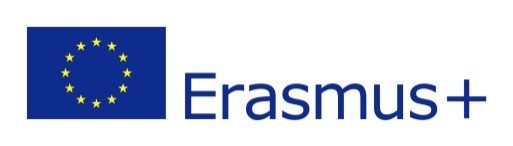 …………………. 15 Nov 2018Comments and highlighter – should be deleted Recruitment protocol for the teaching staff mobilities/and non-academic employees within the Erasmus+ Programme in the academic year 2018/2019Faculty/Department of ……………………………..A Recruitment Committee meeting consisting of the given members was held on the 12th of July 2015:1……………………………………………………………[e.g. Prof. John Smith, departmental coordinator]2……………………………………………………………3……………………………………………………………The aim of the setting was to recruit and determine a ranking list of employees keen to take part in the Erasmus+ Programme for teaching/ and training purposes. According to the Policy of the Erasmus+ Programme and ECHE card a person that would like to take part in the mobility should have handed required documents before the given deadline:− [online] application form− A scan of Staff Mobility for Teaching/ Staff Mobility for Training Agreement previously signed by the proper representatives of both Universities and by the applicant himself/herself. The following applications were not considered:incomplete invalid or faultywith language declarations below the required level stated in the Inter-Institutional Agreement.Before the deadline 23 applications were provided.Because of the formal issues the following applications were rejected:The rest of the applications were thoroughly looked to. If an employee handed a couple of applications, only the latest one was taken into consideration/the Recruitment Committee chose one of them, according to their liking. Applications were evaluated on the basis of the attached Staff mobility for Teaching Agreement/Staff mobility for Training Agreement. The Recruitment Committee decided on the scale from 0 to 10 points how concrete and compatible with the Erasmus+ programme the mobility agreement is and what effects it may bring. The employee could receive 1 additional point if he applied for the mobility for the first time. On the scale from 0 to 5 points it was decided how influential the mobility on the internationalization of the faculty/department may be. Signatures of the Committee Members1………………………………………………….2………………………………………………….3………………………………………………….Ranking list of the employees for the mobilities within the Erasmus+ programme for teaching/training purposes in the academic year 2018/2019. Approved by the Dean of the Faculty/Vice Rector/President…………………………………………………Signature and stampNoSurname, nameType of mobilityReason of rejection1teachinge.g. lack of signatures2traininge.g. invalid level of foreign language3No.Surname, Namehost UniversityStaff mobility for Teaching Agreement /Staff mobility for Training Agreement (points)First application for the Erasmus+ Programme (points)Influence on the Internationalization of the Faculty (points)Total sum of pointsComments1UZG234567